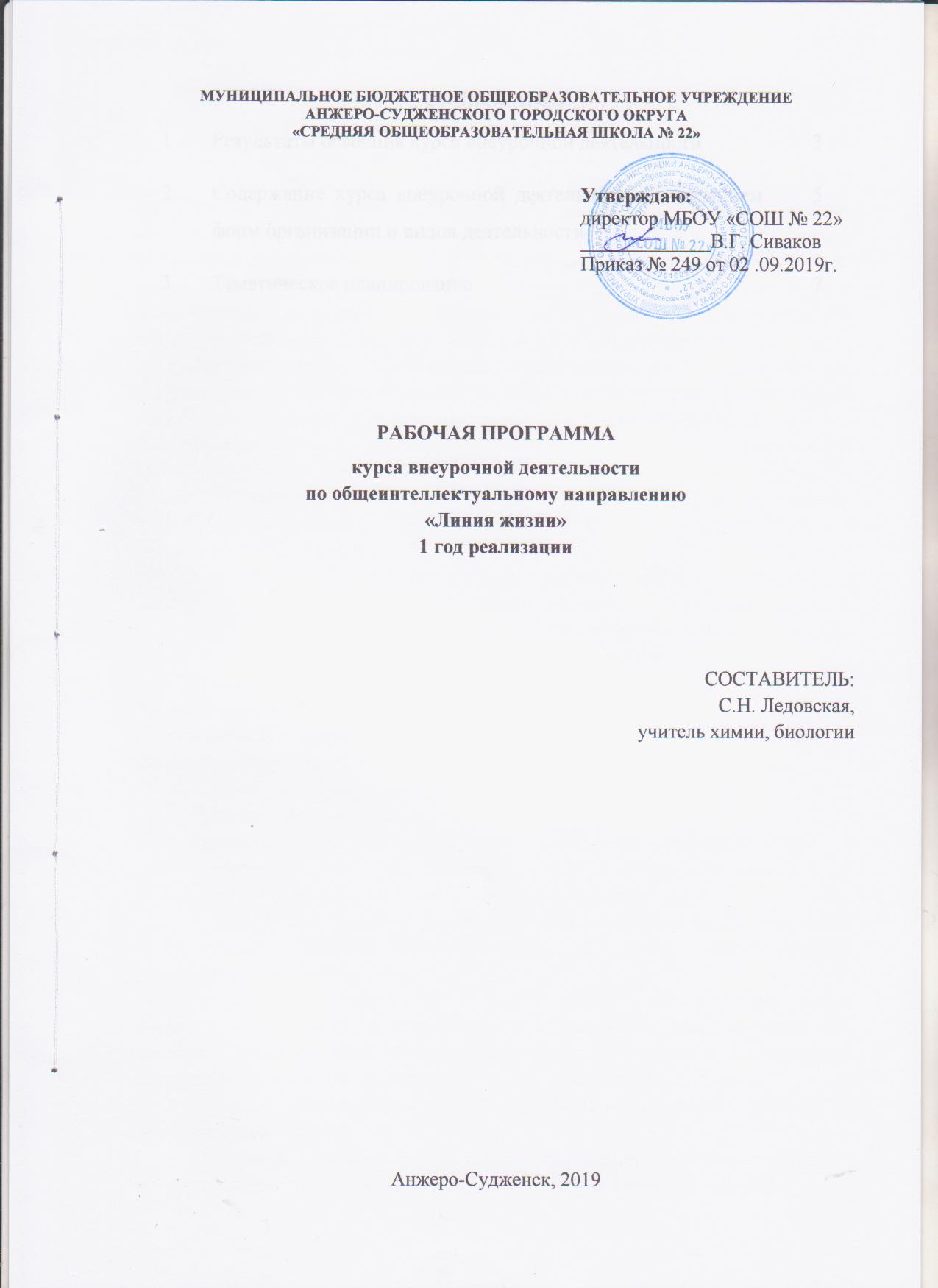 СОДЕРЖАНИЕ1. Результаты освоения курса внеурочной деятельностиЛичностные результаты:1) формирование ответственного отношения к учению, готовности и способности, обучающихся к саморазвитию и самообразованию на основе мотивации к обучению и познанию, осознанному выбору и построению дальнейшей индивидуальной траектории образования на базе ориентировки в мире профессий и профессиональных предпочтений, с учётом устойчивых познавательных интересов, а также на основе формирования уважительного отношения к труду, развития опыта участия в социально значимом труде;2) формирование целостного мировоззрения, соответствующего современному уровню развития науки и общественной практики, учитывающего социальное, культурное, языковое, духовное многообразие современного мира;3) освоение социальных норм, правил поведения, ролей и форм социальной жизни в группах и сообществах, включая взрослые и социальные сообщества; участие в школьном самоуправлении и общественной жизни в пределах возрастных компетенций с учётом региональных, этнокультурных, социальных и экономических особенностей;4) формирование коммуникативной компетентности в общении и сотрудничестве со сверстниками, детьми старшего и младшего возраста, взрослыми в процессе образовательной, общественно полезной, учебно-исследовательской, творческой и других видов деятельности;5) формирование основ экологической культуры, соответствующей современному уровню экологического мышления, развитие опыта экологически ориентированной рефлексивно-оценочной и практической деятельности в жизненных ситуациях;Метапредметные результаты:1) умение самостоятельно определять цели своего обучения, ставить и формулировать для себя новые задачи в учёбе и познавательной деятельности, развивать мотивы и интересы своей познавательной деятельности;2) умение самостоятельно планировать пути достижения целей, в том числе альтернативные, осознанно выбирать наиболее эффективные способы решения учебных и познавательных задач;3) умение соотносить свои действия с планируемыми результатами, осуществлять контроль своей деятельности в процессе достижения результата, определять способы действий в рамках предложенных условий и требований, корректировать свои действия в соответствии с изменяющейся ситуацией;4) умение оценивать правильность выполнения учебной задачи, собственные возможности её решения;5) владение основами самоконтроля, самооценки, принятия решений и осуществления осознанного выбора в учебной и познавательной деятельности;6) умение определять понятия, создавать обобщения, устанавливать аналогии, классифицировать, самостоятельно выбирать основания и критерии для классификации, устанавливать причинно-следственные связи, строить логическое рассуждение, умозаключение (индуктивное, дедуктивное и по аналогии) и делать выводы;7) умение организовывать учебное сотрудничество и совместную деятельность с учителем и сверстниками; работать индивидуально и в группе: находить общее решение и разрешать конфликты на основе согласования позиций и учёта интересов; формулировать, аргументировать и отстаивать своё мнение.2. Содержание курса внеурочной деятельности с указанием форм организации и видов деятельности3. Тематическое планирование1Результаты освоения курса внеурочной деятельности32Содержание курса внеурочной деятельности с указанием форм организации и видов деятельности53Тематическое планирование7СодержаниеВид деятельностиФорма деятельностиРаздел 1.  Биология  клеткиТема 1.1 Введение в биологию клетки Современная цитология, ее задачи.Теория Шванна и Шлейдена – основа строения живых организмов. Заслуга отечественных биологов в защите основных положений клеточной теории. Методы изучения клетки.Исторический ряд микроскопов. Лабораторная работа №1«Устройство светового микроскопа, основные правила приготовления микропрепаратов».ПознавательнаяЭвристическая беседаЛабораторная работаТема 1.2 Основные компоненты и органоиды клеткиПлазмалемма. Цитоплазма и ее органеллы. Мембранные органоиды клеток. Наблюдение плазмолиза и деплазмолиза растительной клетки.ПознавательнаяЭвристическая беседаТема 1.3. Как строятся клетки живых организмов Клетки прокариотические и эукариотические. Как устроены животная и растительная клетка. Лабораторная работа №2«Приготовление микропрепаратов животной и растительной клеток, изучение их сходства и различий». Неклеточные организмы. Меры профилактики распространения вирусных заболеваний.ПознавательнаяЛабораторная работаТема 1.4.  Обмен веществ и энергии в клетке Метаболизм в клетке. Какие изменения претерпевают вещества в организме. Брожение и дыхание. Синтез органических веществ. Роль хемосинтезирующих бактерий на Земле. Источники энергии в клетке. Где образуется энергия в клетке.  Как происходит синтез белка в клетке. Рибосомы. Познавательная, игроваяВикторина Тема 1.5  Ядерный аппарат клеток Нуклеотид прокариот. Ядро эукариотической клетки: строение и значение ядра. Структура хромосом. Ядрышко, его строение и функция.Что такое жизненный цикл клетки. Репродукция клеток. Соматические клетки. Понятие о стволовых клетках. Мутация клеток. Регенерация. Старение клеток. Мейоз – основа генотипической, индивидуальной изменчивости. Биологическое значение. Функции и  строение половых клеток.ПознавательнаяКруглый столТема 1. 6. Эволюция клеток Биохимическая эволюция. Теории эволюции про- и эукариотических клеток. Происхождение многоклеточных организмов. Теории эволюции клеток.Клетка – элементарная структурно-функциональная единица живого.ПознавательнаяКонференцияРаздел 2. Гистология – учение о тканях многоклеточных организмов Тема 2.1  – Наука о тканях  Классификация тканей. Происхождение тканей в эволюции. Развитие тканей в процессе онтогенеза.Познавательная, проектнаяИсследовательский проектТема 2.2. Виды тканейЭпителиальные ткани Покровные ткани организмов растений и животных. Изучение строения покровных тканей, взаимосвязь строения и функций. Соединительные ткани Ткани внутренней среды: опорно-механические и трофическо-защитные.Лабораторная работа №3«Хрящевая и костная ткань - выявление особенностей строения». Компоненты внутренней среды. Защита организма. Типы иммунитета. СПИД – опасная болезнь и пути борьбы с ее распространением.Мышечные тканиТипы мышечных тканей.Лабораторная работа №4«Изучение и сравнение строения различных типов мышечных тканей». Нервная ткань Нервная ткань. Нейрон. Синапс. Лабораторная работа №5«Изучение нервной ткани животных разных классов»Познавательная, проблемно-ценностное общениеЛабораторная работа, круглый столТема 2.3. ОнтогенезИндивидуальное развитие организмов. Этапы онтогенеза. Стадия бластулы, гаструлы, нейрула. Понятие о зародышевых листках.ПознавательнаяКруглый стол3. Защита проектовПознавательная, исследовательскаяИсследовательский проект№п\пНаименование темКоличество часов1Биология  клеткиВведение в биологию клеткиОсновные компоненты и органоиды клеткиКак строятся клетки живых организмовОбмен веществ и энергии в клетке Ядерный аппарат клетокЭволюция клеток203344422Гистология – учение о тканях многоклеточных организмов Наука о тканяхВиды тканей. Эпителиальные ткани. Соединительные ткани. Мышечные ткани. Нервная ткань2Онтогенез1211013Защита проектов2Итого:34